Приказ № 70апо МБОУ «СОШ №24»от 19.06.2012г.«Об утверждении регламента предоставления услуги«Зачисление в образовательное учреждение»Руководствуясь Федеральным законом от 27.07.2010 №210-ФЗ «Об организации представления государственных и муниципальных услуг», распоряжением Правительства Российской Федерации от 17.12.2009 №1993-р (ред. от 28.11.2011) «Об утверждении сводного перечня первоочередных государственных и муниципальных услуг, предоставляемых органами исполнительной власти субъектов РФ и органами местного самоуправления в электронном виде, а также услуг, предоставляемых в электронном виде учреждениями субъектов РФ и муниципальными учреждениями».ПРИКАЗЫВАЮ:1.Утвердить регламент предоставления услуги «Зачисление в образовательное учреждение»2. Назначить ответственной за  предоставление информации  Савельеву Л.А., специалиста по кадрам.3.Контроль за исполнением настоящего приказа оставляю за собой.Основание: Приказ № 502 от 04.06.2012г управления образования Администрации города Кемерово.Директор:                                                                  Т.А.ЕвтушенкоРегламент услуги«Зачисление в образовательное учреждение », оказываемой   муниципальным  бюджетным общеобразовательным   учреждением   «СОШ №24»1. Общие положения1.1. Предмет регулирования регламента:Настоящий регламент устанавливает порядок предоставления услуги "Зачисление в образовательные учреждения" (далее - Регламент) и стандарт её предоставления. 1.2. Услуга "Зачисление в образовательное учреждение" предоставляется муниципальным бюджетным общеобразовательным учреждением (далее – Учреждение), реализующим основную общеобразовательную программу общего, основного общего и среднего (полного) образования.1.3. Настоящий регламент определяет сроки и последовательность действий руководителя (уполномоченного лица) Учреждения, порядок, формы контроля предоставления услуги, порядок и формы обжалования решений и действий (бездействия) Учреждения.1.4. Круг заявителей:Услуга предоставляется физическим лицам - родителям (законным представителям) детей в возрасте с 6,6 лет до 18 лет, проживающим на территории города Кемерово и имеющим право на получение общего образования (далее – заявитель).От имени заявителя по вопросам предоставления Услуги  выступают их родители (законные представители), либо их представители, действующие на основании доверенности.1.5.Требования к порядку информирования о предоставлении услуги, в том числе:1.5.1.Сведения о  месте нахождения образовательного учреждения:Наименование учреждения: Муниципальное бюджетное общеобразовательное учреждение «СОШ  №24».Юридический адрес:  Российская Федерация, 650002, город Кемерово, улица    Институтская,  20.Фактический адрес:   Российская Федерация, 650002, город Кемерово, улица  Институтская,  20.Факс: (8-384-2) 64-35-51Адрес электронной почты учреждения: school24@List.ruАдрес официального сайта учреждения: http://kemschool24.ruКонтактные телефоны: (8-384-2) 64-35-51Режим работы: 8.00 - 19.30Часы приема руководителя: ежедневно  в течение всего рабочего времени; четверг 16.00-18.001.5.2. Порядок получения информации по вопросам предоставления услуги:- консультирование по предоставлению услуги проводится ответственными работниками учреждения по телефону, при личном обращении заявителя.1.5.3. Порядок, форма и место размещения вышеуказанной информации в образовательном учреждении:- на официальном сайте учреждения;- на информационном стенде.2. Стандарт предоставления услуги.2.1. Наименование услуги "Зачисление в образовательное учреждение" (далее – услуга).2.2. Услуга "Зачисление в образовательное учреждение" предоставляется учреждением.2.3. Результатом предоставления услуги является:- зачисление детей в учреждение;- отказ в предоставлении услуги.2.4. Сроки предоставления услуги:2.4.1.Прием заявлений для зачисления ребенка в первый класс учреждения осуществляется в  следующие сроки:- для детей, проживающих на территории городского округа, закрепленной администрацией города Кемерово за учреждением (далее – закрепленная территория) с 10 марта по 31 июля текущего года;- для зачисления детей, не зарегистрированных на закрепленной территории, с 1 августа по 5 сентября текущего года, при наличии свободных мест. - Учреждение, закончившее прием в первый класс всех детей, зарегистрированных на закрепленной территории, вправе осуществлять прием детей, не зарегистрированных на закрепленной территории, ранее 1 августа.При приеме на свободные места граждан, не зарегистрированных на закрепленной территории, преимущественным правом обладают:- в первую очередь граждане, имеющие право на первоочередное предоставление места в учреждении в соответствии с законодательством РФ;- во вторую очередь дети сотрудников школы;- в третью очередь граждане, имеющие старших братьев  или  сестер, обучающихся в данном учреждении.Прием заявлений для зачисления детей в 2-11(12) классы осуществляется в течение календарного года.2.4.2. Зачисление в учреждение оформляется приказом руководителя учреждения в течение 7 рабочих дней после приема документов, указанных в п.2.7. настоящего регламента. Приказы размещаются на информационном стенде, официальном сайте учреждения в день их издания.2.5. Перечень нормативно-правовых актов, регулирующих отношения, возникающие в связи с предоставлением услуги:- Конституция Российской Федерации, принятая всенародным голосованием 12.12.1993 (текст Конституции опубликован в изданиях "Российская газета", 21.01.2009, №7, "Собрание законодательства РФ", 26.01.2009, №4, ст. 445, "Парламентская газета", 23-29.01.2009, №4); - Закон Российской Федерации от 24.07.1998 № 124-ФЗ «Об основных гарантиях прав ребёнка в Российской Федерации» (опубликовано в изданиях "Собрание законодательства РФ", 03.08.1998, N 31, ст. 3802,"Российская газета", N 147, 05.08.1998);- Закон Российской Федерации от 10.07.1992 № 3266-1 «Об образовании»,  (опубликовано в изданиях "Ведомости СНД и ВС РФ", 30.07.1992, N 30, ст. 1797, "Российская газета", N 172, 31.07.1992, "Собрание законодательства РФ", 15.01.1996, №3, ст. 150, "Российская газета", 23.01.1996, №13, "Собрание законодательства РФ", 05.12.2011, N 49 (ч. 5), ст. 7063, "Российская газета", N 278, 09.12.2011 "Российская газета", N 261, 21.11.2011, "Собрание законодательства РФ" от 21.11.2011, N 47, ст. 6608, "Парламентская газета", N 50, 24.11-01.12.2011 и на официальном интернет-портале правовой информации http://www.pravo.gov.ru);- Закон Российской Федерации от 2 мая 2006 года № 59-ФЗ «О порядке рассмотрения обращений граждан Российской Федерации» (опубликовано в изданиях "Российская газета", N 95, 05.05.2006, "Собрание законодательства РФ", 08.05.2006, N 19, ст. 2060,"Парламентская газета", N 70-71, 11.05.2006); - Федеральный Закон РФ от 27.07.2010 № 210-ФЗ «Об организации предоставления государственных и муниципальных услуг» (опубликовано в изданиях "Российская газета", N 168, 30.07.2010, "Собрание законодательства РФ", 02.08.2010, N 31, ст. 4179 и на официальном интернет-портале правовой информации http://www.pravo.gov.ru);- Федеральный закон от 27.06.2006  №152 – ФЗ «О персональных данных» (ред. от 25.07.2011) (опубликовано в изданиях "Российская газета", N 165, 29.07.2006, "Собрание законодательства РФ", 31.07.2006, N 31 (1 ч.), ст. 3451,"Парламентская газета", N 126-127, 03.08.2006. "Российской газете" - 27.07.2011);- Федеральный закон от 09.02.2009 года №8-ФЗ «Об обеспечении доступа к информации о деятельности государственных органов и органов местного самоуправления» (опубликовано в изданиях «Российская газета», 13.02.2009, №25);- Федеральный закон от 06.10.2003 № 131-ФЗ «Об общих принципах организации местного самоуправления в Российской Федерации» («Собрание законодательства РФ», 06.10.2003 № 40, ст.3822)- Распоряжение Правительства Российской Федерации от 17.12.2009 № 1993-р  (ред. от 28.12.2011) «Об утверждении сводного перечня первоочередных государственных и муниципальных услуг, предоставляемых органами исполнительной власти субъектов РФ и органами местного самоуправления в электронном виде, а также услуг, предоставляемых в электронном виде учреждениями субъектов РФ и муниципальными учреждениями» (опубликовано в изданиях "Российская газета", N 247, 23.12.2009, "Собрание законодательства РФ", 28.12.2009, N 52 (2 ч.), ст. 6626, "Собрание законодательства РФ", 09.01.2012, N 2, ст. 375);- Постановление Правительства РФ от 19.03.2001 № 196 «Об утверждении Типового положения об общеобразовательном учреждении» (опубликовано в изданиях "Собрание законодательства РФ", 26.03.2001, N 13, ст. 1252, "Собрание законодательства РФ"  N 12, ст. 1427от 23.03. 2009);- Приказ Минобрнауки России от 15.02.2012 N 107 "Об утверждении Порядка приема граждан в общеобразовательные учреждения" (опубликовано в изданиях "Российская газета", N 91, 25.04.2012).- Постановление Главного государственного санитарного врача РФ от 29.12.2010 № 189 «Об утверждении СанПиН 2.4.2. 2821-10 «Санитарно-эпидемиологические требования к условиям и организации обучения в общеобразовательных учреждениях» («Российская газета» от 16.03.2011, №54).2.6. Прием граждан в учреждение осуществляется по личному заявлению заявителя при предъявлении документа, удостоверяющего личность.         Учреждение может осуществлять прием указанных заявлений в форме электронного документа с использованием информационного портала http://www.kuz-obr.ru/  (регистрация в личном кабинете пользователя).2.7.  Для предоставления услуги заявитель лично представляет в учреждение следующие документы:- заявление одного из родителей (законных представителей) о зачислении ребенка в учреждение (образец - Приложение № 1 к настоящему регламенту);- оригинал и копия документа (паспорт), подтверждающего личность одного из родителей (законных представителей) ребенка;- оригинал и ксерокопия свидетельства о рождении ребенка,- оригинал и ксерокопия свидетельства о регистрации ребенка по месту жительства на закрепленной территории.Родители (законные представители) ребенка, являющегося иностранным гражданином или лицом без гражданства, дополнительно предъявляют заверенные в установленном порядке копии документа, подтверждающего родство заявителя (или законность представления прав обучающегося), и документа, подтверждающего право заявителя на пребывание в Российской Федерации. Иностранные граждане и лица без гражданства, в том числе соотечественники за рубежом, все документы представляют на русском языке или вместе с заверенным в установленном порядке переводом на русский язык.2.7.1. При приеме в первый класс в течение учебного года или во 2-11 (12) классы заявитель дополнительно представляет личное дело обучающегося, выданное учреждением, в котором он обучался ранее. 2.7.2. При приеме в учреждение на ступень среднего (полного) общего образования заявитель дополнительно представляет выданный обучающемуся документ государственного образца об основном общем образовании и табель отметок. 2.7.3. Заявители  имеют право по своему усмотрению представлять другие документы, в том числе медицинское заключение о состоянии здоровья ребенка.2.7. 4. Для удобства заявителей учреждение вправе установить график приема документов в зависимости от адреса регистрации.График приема документов:понедельник - пятница 9.00-17.002.8. Основания для отказа в приеме заявления на предоставление услуги отсутствуют.2.9. Основанием для приостановления предоставления услуги являются:- наличие в заявлении сведений, противоречащих представленным документам; - не указан почтовый адрес, адрес электронной почты или  номера телефона, по которому можно связаться с направившим запрос заявителем;- отсутствие необходимых документов, указанных в пункте 2.7. настоящего регламента.2.10. Основанием для отказа в предоставлении услуги является отсутствие свободных мест в учреждении. 2.11. Услуга предоставляется заявителю бесплатно.2.12. Максимальный срок ожидания в очереди при подаче заявления на предоставление услуги не более 30 минут. 2.13. Устанавливаются следующие требования к помещениям учреждения, участвующего в предоставлении услуги:2.13.1.  Помещение для приема заявителей обозначается табличкой с указанием номера кабинета, фамилий, имен, отчеств, наименований должностей ответственных работников, участвующих в оказании услуги, режима работы.2.13.2.  В указанном помещении или при входе в него размещается стенд с информацией и образцами документов, предоставляемых при подаче заявления на оказание услуги.2.13.3. Для ожидания приёма заявителям отводятся места, оснащенные стульями.2.13.4.  В места для ожидания приема должен быть обеспечен свободный доступ заявителей в часы работы  учреждения.2.13.5. Рабочее место ответственных работников, участвующих в предоставлении услуги, оборудуется телефоном, факсом, копировальным аппаратом, компьютером и другой оргтехникой, позволяющей своевременно и в полном объеме организовать предоставление услуги.2.14.  Показателями доступности и качества услуги являются:- своевременность предоставления   услуги в соответствии со стандартом её предоставления; - полнота, актуальность и достоверность информации о порядке предоставления  услуги, в том числе в электронной форме; - доля обоснованных жалоб к общему количеству обслуженных граждан по данному виду услуги.2.15.  В любое время с момента подачи заявления заявители имеют право на получение сведений о предоставлении услуги при помощи телефона, сети Интернет, электронной почты или посредством личного посещения учреждения. Представляются сведения о том, на каком этапе (в процессе выполнения какой административной процедуры) находится представленное заявление.2.16.  Консультации по вопросам предоставления услуги проводятся руководителем (уполномоченным  лицом) учреждения по следующим вопросам:- перечень документов, необходимых для предоставления услуги, - комплектности (достаточности) представленных документов;- время приема документов;- сроки предоставления услуги;- порядок обжалования действий (бездействия) и решений, осуществляемых и принимаемых в ходе предоставления услуги.Консультации предоставляются в течение всего срока предоставления услуги. Консультации по порядку предоставления услуги осуществляются учреждением бесплатно.3. Состав, последовательность и сроки выполнения административных процедур, требования к порядку их выполнения, в том числе особенности выполнения административных процедур в электронной форме.3.1. Организация предоставления Услуги включает в себя следующие административные процедуры:- прием заявлений и документов;- выдача расписки в получении  документов;- зачисление ребенка в учреждение.За получением услуги заявитель лично обращается в учреждение.Последовательность административных процедур, выполняемых при предоставлении услуги, в том числе в электронном виде, показана на блок-схеме в Приложении №2 к Регламенту.3.2. Прием заявления и документов.3.2.1. Основанием для начала административного действия является личное обращение заявителя в учреждение с заявлением о приеме ребенка в учреждение и документов, перечисленных в п. 2.7. настоящего регламента.3.2.2. Ответственный работник Учреждения, осуществляющий прием, принимает заявление для регистрации в журнале регистрации заявлений в присутствии заявителя.3.2.3. Ответственный работник Учреждения при приеме заявления осуществляет проверку сведений, указанных в заявлении, с представленными документами. 3.2.4. Административное действие завершается регистрацией в журнале приема заявлений.3.3. Выдача расписки в получении документов.3.3.1. Основанием для начала административного действия является регистрация заявления и представленных заявителем документов в журнале приема заявлений.3.3.2. После регистрации заявления заявителю ответственным работником Учреждения выдается расписка в получении документов, содержащая информацию о регистрационном номере заявления о приеме ребенка в учреждение, о перечне представленных документов. Расписка заверяется подписью должностного лица учреждения, ответственного за прием документов, и печатью учреждения.3.3.3. Административное действие завершается выдачей расписки заявителю.3.4. Зачисление ребенка в учреждение.3.4.1. Основанием для начала административного действия является принятие руководителем учреждения решения о зачислении ребенка в учреждение. 3.4.2. Решение о зачислении принимается при наличии свободных мест. Свободными являются места в классах, не укомплектованных в соответствии с предельной наполняемостью, установленной действующим законодательством.  3.4.3. Результатом административной процедуры является:-при принятии решения о зачислении в образовательное учреждение – приказ о зачислении; -при принятии решения об отказе в зачислении – мотивированное уведомление об отказе.Информирование заявителей о результате предоставления услуги проводится путем размещения на информационном стенде, официальном сайте учреждения приказа о зачислении в день издания приказа.Заявителю отправляется письменное уведомление о мотивированном отказе. Уведомление направляется в день принятия решения.3.4.4. Критерием принятия руководителем учреждения решения о зачислении является отсутствие причин для приостановления предоставления услуги и /или отказа в предоставлении услуги (п.2.9 и п.2.10. настоящего регламента). 4. Формы контроля за исполнением  регламента4.1. Текущий контроль за соблюдением и исполнением ответственными работниками положений настоящего регламента, устанавливающих требования к предоставлению услуги осуществляется  руководителем (уполномоченным лицом) Учреждения.4.2. Контроль за предоставлением услуги Учреждением осуществляется управлением образования администрации г. Кемерово путем проведения проверок соблюдения и исполнения положений настоящего регламента.4.3. Проверки проводятся управлением образования в следующих случаях:- обращений физических, юридических лиц, в том числе надзорных органов на действие (бездействие) ответственных лиц при предоставлении услуги;- по истечении срока устранения нарушений, выявленных в ходе предыдущей проверки.4.4. По результатам проведенных проверок в случае выявления нарушений прав заявителей осуществляется привлечение виновных лиц к ответственности в соответствии с законодательством Российской Федерации.4.5. Проверки полноты и качества предоставления услуги осуществляются на основании приказов управления образования.4.9. Результаты проверки оформляются в виде акта по результатам проверки, в котором отмечаются выявленные недостатки и предложения по их устранению.4.10. Руководитель (уполномоченное лицо), ответственный за предоставление услуги, несет дисциплинарную ответственность за решения и действия (бездействие), принимаемые (осуществляемые) в ходе проведения административных процедур, установленных настоящим регламентом.5. Досудебный (внесудебный) порядок обжалования решений и действий (бездействия) органа, предоставляющего Услугу, а также должностных лиц, муниципальных служащих5.1. Заявители имеют право на обжалование действий (бездействия) должностного лица и решений, принятых (осуществляемых) в ходе предоставления и исполнения регламента в досудебном (внесудебном) порядке путем обращения:- к руководителю учреждения;- в органы местного самоуправления;- иные органы в соответствии с действующим законодательством.5.2. Предметом досудебного (внесудебного) обжалования являются действия (бездействие) и решения руководителя учреждения, осуществляемые (принятые) в ходе предоставления услуги.Заявитель может обратиться с жалобой, в том числе в следующих случаях:- нарушения срока предоставления услуги;-требование от заявителя документов, не предусмотренных настоящим регламентом для предоставления услуги;-отказ в предоставлении услуги;-отказ учреждения, предоставляющего муниципальную услугу, в исправлении допущенных опечаток и ошибок в выданных в результате предоставления услуги документах либо нарушение установленного срока таких исправлений.5.3. Жалоба подается в письменной форме на бумажном носителе, в электронной форме в учреждение, предоставляющее услугу или вышестоящий орган.Заявители могут обратиться с жалобой в письменной (устной) форме лично или направить жалобу в письменном виде или в форме электронного документа по почте, с использованием информационно-телекоммуникационной сети «Интернет», официального сайта управления образования администрации города Кемерово, администрации города Кемерово.5.4. Жалоба должна содержать:- наименование учреждения, должность, фамилию, имя и отчество руководителя и/или работника учреждения, решение, действия (бездействие) которого обжалуются;- фамилию, имя, отчество (последнее при наличии) заявителя, сведения о месте жительства заявителя – физического лица, либо наименование, сведения о месте нахождения заявителя -– юридического лица, а также номер (номера) контактного телефона, адрес (адреса) электронной почты и почтовый адрес, по которым должен быть отправлен ответ заявителю.- сведения об обжалуемых решениях и действиях (бездействии) учреждения, предоставляющего услугу.- доводы, на основании которых заявитель не согласен с решением и действием (бездействием) учреждения, предоставляющего услугуК обращению могут быть приложены копии документов, подтверждающих изложенную в обращении информацию. В таком случае в обращении приводится перечень прилагаемых к нему документов.5.5. Жалоба подлежит рассмотрению должностным лицом, наделенным полномочиями по рассмотрению жалоб, в течение 30 дней со дня ее регистрации.В исключительных случаях срок рассмотрения жалобы может быть продлен руководителем Учреждения, но не более чем на 30 дней, с уведомлением заявителя о продлении срока рассмотрения его обращения (запроса).  5.6. По результатам рассмотрения жалобы, принимается одно из следующих решений:-  удовлетворяет жалобу;-  отказывает в удовлетворении жалобы.5.6.1. Не позднее дня, следующего за днем принятия решения, указанного в абзаце первом настоящего пункта, заявителю в письменной форме направляется мотивированный ответ о результатах рассмотрения жалобы.5.6.2. Если в результате рассмотрения жалоба признана обоснованной, то принимается решение об осуществлении действий по факту обращения и применению мер дисциплинарной ответственности к должностному лицу, допустившему нарушения в ходе предоставления услуги. 5.7. В рассмотрении жалобы заявителю отказывается по следующим основаниям:- текст обращения в письменной форме не поддается прочтению, о чем сообщается заявителю, направившему обращение, если его наименование и почтовый адрес поддаются прочтению;- не указан  почтовый адрес (электронный адрес, номер факса), по которому должен быть направлен ответ;- содержатся нецензурные либо оскорбительные выражения, угрозы жизни, здоровью и имуществу должностного лица, а также членов его семьи. При этом заявителю направляется сообщение о недопустимости злоупотребления правом;- содержится вопрос, на который заявителю многократно давались ответы в письменной форме по существу в связи с ранее направленными обращениями, и при этом в обращении не приводятся новые доводы или обстоятельства.5.8. Заявителю  направляется уведомление о прекращении переписки по данному вопросу, если ответ по существу поставленного вопроса не может быть дан без разглашения сведений, составляющих государственную или иную охраняемую федеральным законом тайну. В этом случае заявителю сообщается о невозможности дать ответ по существу поставленного в обращении вопроса в связи с недопустимостью разглашения указанных сведений.5.9.Основанием для начала процедуры досудебного (внесудебного) обжалования является поступление жалобы заявителя в письменной форме или личное (устное) обращение заявителя. 5.11.При личном приеме заявитель - гражданин предъявляет документ, подтверждающий его личность, представитель юридического лица предъявляет юридический документ, подтверждающий его полномочия.Содержание устного обращения заносится в карточку личного приема заявителя. В случае, если изложенные в устном обращении факты и обстоятельства являются очевидными и не требуют дополнительной проверки, ответ на обращение с согласия  заявителя может быть дан устно в ходе личного приема, о чем делается запись в карточке личного приема гражданина. В остальных случаях дается письменный ответ по существу поставленных в обращении вопросов.Приложение №1к регламентупредоставления Услуги«Зачисление в образовательное учреждение»                                                                       Директору МБОУ «СОШ № 24»						 от_________________________                                                                           _________________________						     ________________________						    (Ф.И.О., дом.адрес, № телефона)				ЗАЯВЛЕНИЕ    Прошу принять ______________________________________________________________________________________________________________________			                            (ф.и.о. ребенка)в _____ класс «_____»Дата рождения ребенка _______________________________________________Место рождения ребенка _______________________________________________ Социальный статус семьи ______________________________________________( полная, неполная, многодетная)Ознакомлен(а) со следующими документами учреждения:- Устав учреждения;- лицензия на осуществление образовательной деятельности;- свидетельство о государственной аккредитацииСвоей подписью заверяю согласие на обработку моих персональных данныхи персональных данных моего ребенка в соответствиис действующим законодательством ____________________________ Ф,И,О, родителя / подпись       _______________________________   (законного представителя)«____» ___________________ 20___г.Приложение №2к регламентупредоставления Услуги«Зачисление в образовательное учреждение»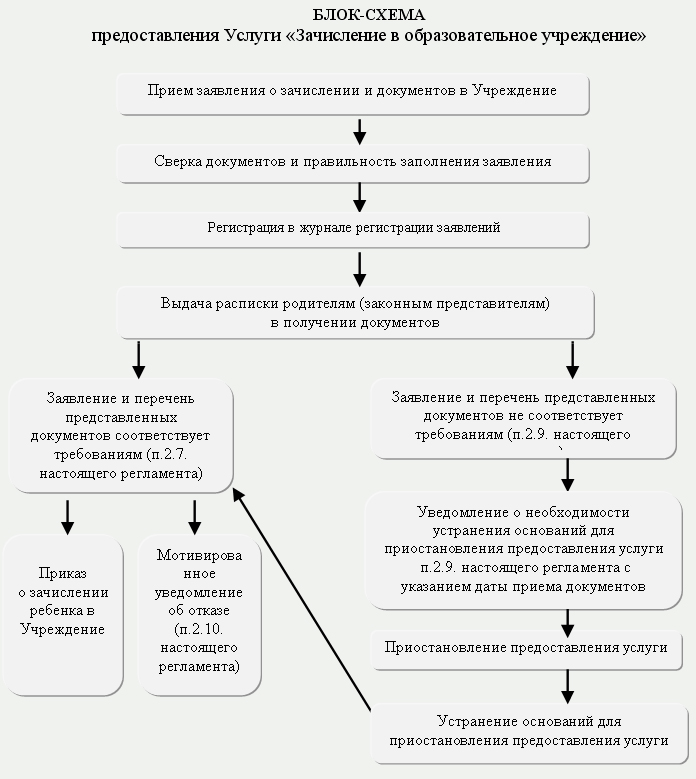 